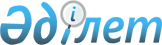 О внесении изменений и дополнений в приказ Министра сельского хозяйства 
Республики Казахстан от 4 апреля 2000 года N 97 "Об утверждении Правил лицензирования деятельности по хранению зерна на хлебоприемных предприятиях", зарегистрированный в Министерстве юстиции Республики Казахстан за N 1124
					
			Утративший силу
			
			
		
					Приказ Министра сельского хозяйства Республики Казахстан от 14 сентября 2004 года N 484. Зарегистрирован в Министерстве юстиции Республики Казахстан 12 октября 2004 года N 3143. Утратил силу приказом Министра сельского хозяйства Республики Казахстан от 20 июня 2008 года N 385



      


Сноска. Утратил силу приказом Министра сельского хозяйства РК от 20.06.2008 N 385.





Извлечение






из приказа Министра сельского хозяйства РК






от 20.06.2008 N 385






"О признании утратившими силу некоторых






приказов Министра сельского хозяйства






Республики Казахстан"





      В соответствии с пунктом 1-1 статьи 27 


 Закона 


 Республики Казахстан от 24 марта 1998 года "О нормативных правовых актах" ПРИКАЗЫВАЮ:






      1. Признать утратившими силу некоторые приказы Министра сельского хозяйства Республики Казахстан согласно перечню, прилагаемому к настоящему приказу.






      2. Настоящий приказ вводится в действие со дня подписания.





      Министр                                    А. Куришбаев





Приложение к приказу     






Министра сельского хозяйства 






Республики Казахстан    






от 20 июля 2008 года N 385  





Перечень утративших силу некоторых приказов






Министра сельского хозяйства Республики Казахстан





      1. ...;






      2. ...;






      3. ...;






      4. ...;






      5. Приказ Министра сельского хозяйства Республики Казахстан от 14 сентября 2004 года N 484 "О внесении изменений и дополнений в приказ Министра сельского хозяйства Республики Казахстан от 4 апреля 2000 года N 97 "Об утверждении Правил лицензирования деятельности по хранению зерна на хлебоприемных предприятиях", зарегистрированный в Министерстве юстиции Республики Казахстан за N 1124" (зарегистрирован в Министерстве юстиции Республики Казахстан 12 октября 2004 года N 3143; опубликован "Юридическая газета" от 7 октября 2005 года N 185-186 (919-920));






      6. ....



      В связи с принятием 
 Закона 
 Республики Казахстан "О внесении изменений и дополнений в Закон Республики Казахстан "О зерне", в соответствии с 
 Законом 
 Республики Казахстан "О лицензировании", 
 постановлением 
 Правительства Республики Казахстан от 22 февраля 2000 года N 273 "Отдельные вопросы лицензирования деятельности по хранению зерна на хлебоприемных предприятиях" приказываю:




      1. Внести в 
 приказ 
 Министра сельского хозяйства Республики Казахстан от 4 апреля 2000 года N 97 "Об утверждении Правил лицензирования деятельности по хранению зерна на хлебоприемных предприятиях" (зарегистрирован в Реестре государственной регистрации нормативных правовых актов Республики Казахстан за N 1124, опубликован в газете "Казахстанская правда" от 30 мая 2000 года, внесены изменения приказами Министра сельского хозяйства Республики Казахстан от 21 июня 2000 года 
 N 67 
, от 29 мая 2001 года 
 N 150 
, от 8 января 2003 года 
 N 4 
) следующие изменения и дополнения:



      в Правилах лицензирования деятельности по хранению зерна на хлебоприемных предприятиях, утвержденных указанным приказом:



      в пункте 3 слова "на правах исключительного (единственного) вида деятельности" исключить;



      в пункте 5:



      подпункты 1)-8) изложить в следующей редакции:



      "1) хлебоприемное предприятие - юридическое лицо, имеющее на праве собственности зернохранилище (элеватор, хлебоприемный пункт), на котором осуществляется хранение зерна;



      2) хранение зерна - технологический комплекс услуг, осуществляемый на зернохранилище (элеваторе, хлебоприемном пункте), включающий приемку, взвешивание, сушку, очистку, хранение и отгрузку зерна;



      3) услуга по приемке зерна - мероприятия по определению количества и качества зерна при его поступлении на зернохранилище, формированию и рациональному размещению партий, а также учету зерна по лицевым счетам;



      4) услуга по взвешиванию зерна - определение массы зерна на весах;



      5) услуга по сушке зерна - совокупность технологических операций, направленных на снижение влажности зерна;



      6) услуга по очистке зерна - совокупность технологических операций по отделению имеющихся в зерне примесей;



      7) услуга по хранению зерна - совокупность технологических операций по обеспечению количественно-качественной сохранности зерна, мероприятия по контролю за качеством и состоянием зерна на зернохранилище;



      8) услуга по отгрузке зерна - совокупность технологических операций по отпуску зерна.";



      подпункты 9) и 10) исключить;



      в пункте 7:



      подпункт 4) изложить в следующей редакции:



      "4) справку соответствующего областного территориального управления о соответствии заявителя квалификационным требованиям;";



      дополнить подпунктом 5) следующего содержания:



      "5) нотариально заверенную копию свидетельства о регистрации права собственности на имущественный комплекс хлебоприемного предприятия.";



      в пункте 7-1:



      слова "При подаче указанных документов" заменить словами "При выдаче лицензии";



      слова "журналах учета заявок на получение лицензии" заменить словами "журнале врученных уведомлений";



      дополнить пунктом 9-1 следующего содержания:



      "9-1. Лицензиат при получении лицензии представляет Лицензиару нотариально заверенную карточку с фамилиями, именами и отчествами лиц, уполномоченных подписывать зерновые расписки, образцами их подписей и образцом оттиска печати, учиняемой на зерновой расписке, по форме согласно приложению 1 к настоящим Правилам.";



      в пункте 10:



      в абзаце шестом знак препинания "." заменить на знак препинания ";";



      после абзаца шестого дополнить абзацем следующего содержания:



      "несоответствие Устава предприятия в части видов деятельности требованиям 
 статьи 19 
 Закона Республики Казахстан "О зерне".";



      дополнить пунктом 12-1 следующего содержания:



      "12-1. В случае изменения наименования или организационно-правовой формы юридического лица оно обязано в течение месяца подать заявление о переоформлении лицензии с приложением следующих документов:



      1) нотариально заверенной копии свидетельства государственной перерегистрации юридического лица;



      2) квитанции или копии платежного поручения об уплате лицензионного сбора;



      3) оригинала лицензии.";



      дополнить пунктом 14-1 следующего содержания:



      "14-1. Лицензия отзывается во внесудебном порядке в случае письменного отказа Лицензиата от лицензии. Отзыв лицензии во внесудебном порядке производится приказом Министра сельского хозяйства Республики Казахстан.";



      пункт 18-1 изложить в следующей редакции:



      "18-1. Приостановление действия лицензии на право осуществления деятельности по хранению зерна в целом или в части осуществления отдельных операций на срок до шести месяцев производится за:



      1) невыполнение обязательств, вытекающих из зерновой расписки;



      2) нарушение фитосанитарных правил и норм, предусмотренных законодательством Республики Казахстан;



      3) нарушение нормативных правовых актов либо невыполнение письменных предписаний уполномоченного органа;



      4) осуществление деятельности, ограниченной для хлебоприемных предприятий;



      5) обнаружение фактов систематического (двух и более раз в течение шести последовательных календарных месяцев) искажения показателей количества и качества зерна при приемке и отгрузке по заявлениям держателей зерновых расписок и при условии их документального подтверждения;



      6) невыполнение требования о проведении обязательного ежегодного аудита.";



      в пункте 24 слова "акта проверки хлебоприемного предприятия" заменить словами "документов, подтверждающих устранение выявленных нарушений";



      в пункте 29-1:



      слово "объекта" заменить словами "хлебоприемного предприятия";



      слова "акт проверки" заменить словами "акт обследования хлебоприемного предприятия на предмет соответствия квалификационным требованиям и готовности к приему зерна нового урожая (далее - акт обследования) по форме согласно приложению 2 к настоящим Правилам";



      слова "акты готовности" заменить словами "акты обследования";



      дополнить приложениями 1 и 2 согласно приложениям 1 и 2 к настоящему приказу.




      2. Департаменту земледелия (Евниев А.К.) в установленном законодательством порядке обеспечить государственную регистрацию настоящего приказа в Министерстве юстиции Республики Казахстан.




      3. Настоящий приказ вступает в силу со дня государственной регистрации в Министерстве юстиции Республики Казахстан.

 



      

Министр


Приложение 1                



к приказу Министра сельского хозяйства   



Республики Казахстан             



от 14 сентября 2004 года N 484       



"О внесении изменений и дополнений    



в приказ Министра сельского хозяйства   



Республики Казахстан           



от 4 апреля 2000 года N 97        



"Об утверждении Правил лицензирования  



деятельности по хранению зерна на   



хлебоприемных предприятиях",     



зарегистрированный в Министерстве юстиции 



Республики Казахстан за N 1124"     

Приложение 1               



к Правилам лицензирования        



деятельности по хранению зерна      



на хлебоприемных предприятиях      


                                 Карточка


__________________________________________________________________________



      (наименование, место нахождения хлебоприемного предприятия)



__________________________________________________________________________



__________________________________________________________________________



__________________________________________________________________________



(фамилия, имя, отчество лиц, уполномоченных подписывать зерновые расписки)

                         Образцы подписей и печати 

___________________________                       ________________________



   (Ф.И.О., должность)                                    (подпись)



___________________________                       ________________________



   (Ф.И.О., должность)                                    (подпись)



___________________________                       ________________________



   (Ф.И.О., должность)                                    (подпись)

 



      М.П.

Приложение 2                



к приказу Министра сельского хозяйства   



Республики Казахстан             



от 14 сентября 2004 года N 484       



"О внесении изменений и дополнений    



в приказ Министра сельского хозяйства   



Республики Казахстан           



от 4 апреля 2000 года N 97        



"Об утверждении Правил лицензирования  



деятельности по хранению зерна на   



хлебоприемных предприятиях",     



зарегистрированный в Министерстве юстиции 



Республики Казахстан за N 1124"     

Приложение 2               



к Правилам лицензирования        



деятельности по хранению зерна      



на хлебоприемных предприятиях     

                                           "Утверждаю"



                                   Начальник территориального



                                         управления МСХ РК



                                   ___________________ Ф.И.О.



                                 "____" ____________ 200__года

 



                                 АКТ




     обследования хлебоприемного предприятия на предмет соответствия




                квалификационным требованиям и готовности




                    к приему зерна урожая 200__ года


"___" ________ 200__года                       ___________________________



                                               наименование хлебоприемного



                                                      предприятия



 



Комиссия в составе: 

Председатель: государственный зерновой инспектор _________________________



Члены комиссии:



Руководитель хлебоприемного предприятия __________________________________



Представитель органа санитарного надзора _________________________________



Представитель органа экологического надзора ______________________________



Инспектор по защите и карантину растений _________________________________



Произвели проверку готовности предприятия к приему зерна нового урожая



200__года



Проверкой установлено:

                 1. Готовность зданий, сооружений и оборудования



__________________________________________________________________________



       Объект           |    Единица      | Наличие на      | Сведения о



                        |   измерения     | 01.01.200_ года | готовности



--------------------------------------------------------------------------



Емкость зернохранилищ      тысяч тонн



в том числе элеваторная    тысяч тонн



планируется использовать   тысяч тонн



в том числе складская      тысяч тонн



планируется использовать   тысяч тонн



в том числе складская,



предназначенная для



хранения семян             тысяч тонн



Зерносушилки               штук/тонн в час



Асфальтированные площадки    тысяч м


2





Автомобилеразгручики         штук



Зерноочистительные машины    штук



Передвижное транспортное



оборудование                 штук



Весы автомобильные           штук



Весы вагонные                штук



Установки дистанционного



контроля температуры зерна  комплектов



Вентиляторы для активного



вентилирования               штук



__________________________________________________________________________



м


2


 - метров квадратных

           2. Готовность лаборатории и лабораторного оборудования



__________________________________________________________________________



    Объект           |Единица  |Наличие на      |Подготовлено| Не



                     |измерения|01.01.200__года |            |подготовлено



--------------------------------------------------------------------------



Лаборатория             штук



Пробоотборники          штук



Влагомеры               штук



Сушильные шкафы         штук



Пурки                   штук



Устройства для



отмывки клейковины      штук



Весы лабораторные       штук



Мельницы  для размола



зерна                   штук



Комплекты сит           штук



--------------------------------------------------------------------------

                        3. Выполнение мероприятий

__________________________________________________________________________



     Требования           |     Выполнение               |   Дата выдачи



                          |  (ненужное вычеркнуть)       | подтверждающего



                          |                              |   документа



--------------------------------------------------------------------------



Требования экологического    Выполнено     Не выполнено



надзора



Требования санитарного



надзора                      Выполнено     Не выполнено



Требования по защите



и карантину растений         Выполнено     Не выполнено



Наличие свидетельства



об оценке состояния



измерений в лаборатории      Имеется       Не имеется



Наличие справки об



отсутствии залога



имущества по обязательствам



третьих лиц, выданной



органом по регистрации прав



на недвижимое имущество      Имеется       Не имеется



Требование о проведении



ежегодного аудита годовой



финансовой отчетности        Выполнено     Не выполнено



Требование о публикации



годового баланса и отчета



о прибылях и убытках         Выполнено     Не выполнено



--------------------------------------------------------------------------

      4. Комплекс мероприятий по проведению работ по обеззараживанию



        от карантинных, вредных и особо опасных вредных организмов



__________________________________________________________________________



       Объект             |Единица измерения|Мероприятия|Наименование



                          |                 |           |фирмы, N лицензии



--------------------------------------------------------------------------



Силосный корпус                 м


2


 (м


3


)



Зерносклады                     м


2


 (м


3


)



Технологическое



оборудование                     штук



Территория                        м


2





--------------------------------------------------------------------------



м


2


 - метров квадратных



м


3 


- метров кубических



 

                            5. Обеспеченность кадрами



__________________________________________________________________________



    Наименование        | Потребность   |   Имеется     | Образование



    специальности       |               |               |



--------------------------------------------------------------------------



Старший лаборант



Лаборант



Визировщик



Весовщик



Зерносушильщик



Машино-,



автомобилеразгрузчик



Сепараторщик



Транспортерщик



Слесарь



Электромонтер



Разнорабочий



--------------------------------------------------------------------------

       Заключение комиссии по соблюдению квалификационных требований



                          хлебоприемным предприятием

Хлебоприемное предприятие ________________________________________________



(не) соответствует квалификационным требованиям



__________________________________________________________________________



__________________________________________________________________________



__________________________________________________________________________



__________________________________________________________________________



__________________________________________________________________________



 



 



Председатель:



Государственный зерновой инспектор _____________________

Члены комиссии:



Представитель санитарного надзора  _____________________



Представитель экологического надзора ___________________



Инспектор по защите и карантину растений _______________



Руководитель хлебоприемного предприятия ________________

					© 2012. РГП на ПХВ «Институт законодательства и правовой информации Республики Казахстан» Министерства юстиции Республики Казахстан
				